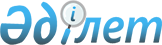 Екібастұз қалалық мәслихатының 2019 жылғы 27 желтоқсандағы "2020 - 2022 жылдарға арналған Екібастұз қаласының ауылдық округтерінің, ауылдарының және поселкелерінің бюджеті туралы" № 410/51 шешіміне өзгерістер енгізу туралыПавлодар облысы Екібастұз қалалық мәслихатының 2020 жылғы 9 желтоқсандағы № 480/62 шешімі. Павлодар облысының Әділет департаментінде 2020 жылғы 20 желтоқсанда № 7097 болып тіркелді
      Қазақстан Республикасының 2008 жылғы 4 желтоқсандағы Бюджет кодексінің 106-бабы 4-тармағына, Қазақстан Республикасының 2001 жылғы 23 қаңтардағы "Қазақстан Республикасындағы жергілікті мемлекеттік басқару және өзін-өзі басқару туралы" Заңының 6-бабы 1-тармағының 1) тармақшасына сәйкес, Екібастұз қалалық мәслихаты ШЕШІМ ҚАБЫЛДАДЫ:
      1. Екібастұз қалалық мәслихатының 2019 жылғы 27 желтоқсандағы "2020 - 2022 жылдарға арналған Екібастұз қаласының ауылдық округтерінің, ауылдарының және поселкелерінің бюджеті туралы" № 410/51 шешіміне (Нормативтік құқықтық актілерді мемлекеттік тіркеу тізілімінде № 6705 болып тіркелген, 2020 жылғы 14 қаңтарда Қазақстан Республикасы нормативтік құқықтық актілерінің электрондық түрде эталондық бақылау банкінде жарияланған) келесі өзгерістер енгізілсін:
      1) көрсетілген шешімнің 1-тармағы жаңа редакцияда жазылсын:
      "1. 2020 - 2022 жылдарға арналған Солнечный поселкесінің бюджеті тиісінше 1, 2, 3-қосымшаларға сәйкес, соның ішінде 2020 жылға келесі көлемдерде бекітілсін:
      1) кірістер – 199 438 мың теңге, соның ішінде:
      салықтық түсімдер – 8 574 мың теңге;
      салықтық емес түсімдер – 485 мың теңге;
      негізгі капиталды сатудан түсетін түсімдер – нөлге тең;
      трансферттер түсімі – 190 379 мың теңге;
      2) шығындар – 203 051 мың теңге;
      3) таза бюджеттік кредиттеу – нөлге тең, соның ішінде:
      бюджеттік кредиттер – нөлге тең;
      бюджеттік кредиттерді өтеу – нөлге тең;
      4) қаржы активтерімен операциялар бойынша сальдо – нөлге тең, соның ішінде:
      қаржы активтерін сатып алу – нөлге тең;
      мемлекеттің қаржы активтерін сатудан түсетін түсімдер – нөлге тең;
      5) бюджет тапшылығы (профициті) – - 3 613 мың теңге;
      6) бюджет тапшылығын қаржыландыру (профицитін пайдалану) – 3 613 мың теңге.";
      2) көрсетілген шешімнің 2-тармағы жаңа редакцияда жазылсын:
      "2. 2020 – 2022 жылдарға арналған Шідерті поселкесінің бюджетітиісінше 4, 5, 6-қосымшаларға сәйкес, соның ішінде 2020 жылға келесі көлемдерде бекітілсін: 
      1) кірістер – 239 449 мың теңге,соның ішінде:
      салықтық түсімдер – 6 521мың теңге;
      салықтық емес түсімдер – 84 мың теңге;
      негізгі капиталды сатудан түсетін түсімдер – нөлге тең;
      трансферттер түсімі – 232 844 мың теңге;
      2) шығындар – 241 499 мың теңге;
      3) таза бюджеттік кредиттеу – нөлге тең, соның ішінде:
      бюджеттік кредиттер – нөлге тең;
      бюджеттік кредиттерді өтеу – нөлге тең;
      4) қаржы активтерімен операциялар бойынша сальдо – нөлге тең, соның ішінде:
      қаржы активтерін сатып алу – нөлге тең;
      мемлекеттің қаржы активтерін сатудан түсетін түсімдер – нөлге тең;
      5) бюджет тапшылығы (профициті) – - 2 050 мың теңге;
      6) бюджет тапшылығын қаржыландыру (профицитін пайдалану) – 2 050 мың теңге.";
      3) көрсетілген шешімнің 3-тармағы жаңа редакцияда жазылсын:
      "3. 2020 – 2022 жылдарға арналған Ақкөл ауылдық округінің бюджеті тиісінше 7, 8, 9-қосымшаларға сәйкес, соның ішінде 2020 жылға келесі көлемдерде бекітілсін: 
      1) кірістер – 57 808 мың теңге,соның ішінде:
      салықтық түсімдер – 795 мың теңге;
      салықтық емес түсімдер – 711 мың теңге;
      негізгі капиталды сатудан түсетін түсімдер – нөлге тең;
      трансферттер түсімі – 56 302 мың теңге;
      2) шығындар – 57 808 мың теңге;
      3) таза бюджеттік кредиттеу – нөлге тең, соның ішінде:
      бюджеттік кредиттер – нөлге тең;
      бюджеттік кредиттерді өтеу – нөлге тең;
      4) қаржы активтерімен операциялар бойынша сальдо – нөлге тең, соның ішінде:
      қаржы активтерін сатып алу – нөлге тең;
      мемлекеттің қаржы активтерін сатудан түсетін түсімдер – нөлге тең;
      5) бюджет тапшылығы (профициті) – нөлге тең;
      6) бюджет тапшылығын қаржыландыру (профицитін пайдалану) – нөлге тең.";
      4) көрсетілген шешімнің 4-тармағы жаңа редакцияда жазылсын:
      "4. 2020 – 2022 жылдарға арналған Бәйет ауылдық округінің бюджеті тиісінше 10, 11, 12-қосымшаларға сәйкес, соның ішінде 2020 жылға келесі көлемдерде бекітілсін: 
      1) кірістер – 32 887 мың теңге,соның ішінде:
      салықтық түсімдер – 1 790 мың теңге;
      салықтық емес түсімдер – 5 мың теңге;
      негізгі капиталды сатудан түсетін түсімдер – нөлге тең;
      трансферттер түсімі – 31 092 мың теңге;
      2) шығындар – 32 887 мың теңге;
      3) таза бюджеттік кредиттеу – нөлге тең, соның ішінде:
      бюджеттік кредиттер – нөлге тең;
      бюджеттік кредиттерді өтеу – нөлге тең;
      4) қаржы активтерімен операциялар бойынша сальдо – нөлге тең, соның ішінде:
      қаржы активтерін сатып алу – нөлге тең;
      мемлекеттің қаржы активтерін сатудан түсетін түсімдер – нөлге тең;
      5) бюджет тапшылығы (профициті) – нөлге тең;
      6) бюджет тапшылығын қаржыландыру (профицитін пайдалану) – нөлге тең.";
      5) көрсетілген шешімнің 5-тармағы жаңа редакцияда жазылсын:
      "5. 2020 – 2022 жылдарға арналған Теміржол ауылдық округінің бюджеті тиісінше 13, 14, 15-қосымшаларға сәйкес, соның ішінде 2020 жылға келесі көлемдерде бекітілсін: 
      1) кірістер – 36 178 мың теңге, соның ішінде:
      салықтық түсімдер – 1 861 мың теңге;
      салықтық емес түсімдер – 505 мың теңге;
      негізгі капиталды сатудан түсетін түсімдер – нөлге тең;
      трансферттер түсімі – 33 812 мың теңге;
      2) шығындар – 36 178 мың теңге;
      3) таза бюджеттік кредиттеу – нөлге тең, соның ішінде:
      бюджеттік кредиттер – нөлге тең;
      бюджеттік кредиттерді өтеу – нөлге тең;
      4) қаржы активтерімен операциялар бойынша сальдо – нөлге тең, соның ішінде:
      қаржы активтерін сатып алу – нөлге тең;
      мемлекеттің қаржы активтерін сатудан түсетін түсімдер – нөлге тең;
      5) бюджет тапшылығы (профициті) – нөлге тең;
      6) бюджет тапшылығын қаржыландыру (профицитін пайдалану) – нөлге тең.";
      6) көрсетілген шешімнің 6-тармағы жаңа редакцияда жазылсын:
      "6. 2020 – 2022 жылдарға арналған Қоянды ауылдық округінің бюджеті тиісінше 16, 17, 18-қосымшаларға сәйкес, соның ішінде 2020 жылға келесі көлемдерде бекітілсін:
      1) кірістер – 41 071 мың теңге,соның ішінде:
      салықтық түсімдер – 839 мың теңге;
      салықтық емес түсімдер – 6 мың теңге;
      негізгі капиталды сатудан түсетін түсімдер – нөлге тең;
      трансферттер түсімі – 40 226 мың теңге;
      2) шығындар – 41 071 мың теңге;
      3) таза бюджеттік кредиттеу – нөлге тең, соның ішінде:
      бюджеттік кредиттер – нөлге тең;
      бюджеттік кредиттерді өтеу – нөлге тең;
      4) қаржы активтерімен операциялар бойынша сальдо – нөлге тең, соның ішінде:
      қаржы активтерін сатып алу – нөлге тең;
      мемлекеттің қаржы активтерін сатудан түсетін түсімдер – нөлге тең;
      5) бюджет тапшылығы (профициті) – нөлге тең;
      6) бюджет тапшылығын қаржыландыру (профицитін пайдалану) – нөлге тең.";
      7) көрсетілген шешімнің 7-тармағы жаңа редакцияда жазылсын:
      "7. 2020 – 2022 жылдарға арналған Сарықамыс ауылдық округінің бюджеті тиісінше 19, 20, 21-қосымшаларға сәйкес, соның ішінде 2020 жылға келесі көлемдерде бекітілсін: 
      1) кірістер – 29 238 мың теңге, соның ішінде:
      салықтық түсімдер – 379 мың теңге;
      салықтық емес түсімдер – 781 мың теңге;
      негізгі капиталды сатудан түсетін түсімдер – нөлге тең;
      трансферттер түсімі – 28 078 мың теңге;
      2) шығындар – 29 238 мың теңге;
      3) таза бюджеттік кредиттеу – нөлге тең, соның ішінде:
      бюджеттік кредиттер – нөлге тең;
      бюджеттік кредиттерді өтеу – нөлге тең;
      4) қаржы активтерімен операциялар бойынша сальдо – нөлге тең, соның ішінде:
      қаржы активтерін сатып алу – нөлге тең;
      мемлекеттің қаржы активтерін сатудан түсетін түсімдер – нөлге тең;
      5) бюджет тапшылығы (профициті) – нөлге тең;
      6) бюджет тапшылығын қаржыландыру (профицитін пайдалану) – нөлге тең.";
      8) көрсетілген шешімнің 8-тармағы жаңа редакцияда жазылсын:
      "8. 2020 – 2022 жылдарға арналған Төрт-Құдық ауылдық округінің бюджеті тиісінше 22, 23, 24-қосымшаларға сәйкес, соның ішінде 2020 жылға келесі көлемдерде бекітілсін: 
      1) кірістер – 30 760 мың теңге, соның ішінде:
      салықтық түсімдер – 5 144 мың теңге;
      салықтық емес түсімдер – 1 055 мың теңге;
      негізгі капиталды сатудан түсетін түсімдер – нөлге тең;
      трансферттер түсімі – 24 561 мың теңге;
      2) шығындар – 30 760 мың теңге;
      3) таза бюджеттік кредиттеу – нөлге тең, соның ішінде:
      бюджеттік кредиттер – нөлге тең;
      бюджеттік кредиттерді өтеу – нөлге тең;
      4) қаржы активтерімен операциялар бойынша сальдо – нөлге тең, соның ішінде:
      қаржы активтерін сатып алу – нөлге тең;
      мемлекеттің қаржы активтерін сатудан түсетін түсімдер – нөлге тең;
      5) бюджет тапшылығы (профициті) – нөлге тең;
      6) бюджет тапшылығын қаржыландыру (профицитін пайдалану) – нөлге тең.";
      9) көрсетілген шешімнің 9-тармағы жаңа редакцияда жазылсын:
      "9. 2020 – 2022 жылдарға арналған Екібастұз ауылдық округінің бюджеті тиісінше 25, 26, 27-қосымшаларға сәйкес, соның ішінде 2020 жылға келесі көлемдерде бекітілсін: 
      1) кірістер – 60 833 мың теңге, соның ішінде:
      салықтық түсімдер – 1 208 мың теңге;
      салықтық емес түсімдер – 15 мың теңге;
      негізгі капиталды сатудан түсетін түсімдер – нөлге тең;
      трансферттер түсімі – 59 610 мың теңге;
      2) шығындар – 60 833 мың теңге;
      3) таза бюджеттік кредиттеу – нөлге тең, соның ішінде:
      бюджеттік кредиттер – нөлге тең;
      бюджеттік кредиттерді өтеу – нөлге тең;
      4) қаржы активтерімен операциялар бойынша сальдо – нөлге тең, соның ішінде:
      қаржы активтерін сатып алу – нөлге тең;
      мемлекеттің қаржы активтерін сатудан түсетін түсімдер – нөлге тең;
      5) бюджет тапшылығы (профициті) – нөлге тең;
      6) бюджет тапшылығын қаржыландыру (профицитін пайдалану) – нөлге тең.";
      10) көрсетілген шешімнің 10-тармағы жаңа редакцияда жазылсын:
      "10. 2020 – 2022 жылдарға арналған академик Әлкей Марғұлан атындағы ауылдың бюджеті тиісінше 28, 29, 30-қосымшаларға сәйкес, соның ішінде 2020 жылға келесі көлемдерде бекітілсін:
      1) кірістер – 30 621 мың теңге, соның ішінде:
      салықтық түсімдер – 706 мың теңге;
      салықтық емес түсімдер – 1 386 мың теңге;
      негізгі капиталды сатудан түсетін түсімдер– нөлге тең;
      трансферттер түсімі – 28 529 мың теңге;
      2) шығындар – 30 621 мың теңге;
      3) таза бюджеттік кредиттеу – нөлге тең, соның ішінде:
      бюджеттік кредиттер – нөлге тең;
      бюджеттік кредиттерді өтеу – нөлге тең;
      4) қаржы активтерімен операциялар бойынша сальдо – нөлге тең, соның ішінде:
      қаржы активтерін сатып алу – нөлге тең;
      мемлекеттің қаржы активтерін сатудан түсетін түсімдер – нөлге тең;
      5) бюджет тапшылығы (профициті) – нөлге тең;
      6) бюджет тапшылығын қаржыландыру (профицитін пайдалану) – нөлге тең.";
      11) көрсетілген шешімнің 11-тармағы жаңа редакцияда жазылсын:
      "11. 2020 – 2022 жылдарға арналған Шиқылдақ ауылының бюджеті тиісінше 31, 32, 33-қосымшаларға сәйкес, соның ішінде 2020 жылға келесі көлемдерде бекітілсін: 
      1) кірістер – 32 382 мың теңге,соның ішінде:
      салықтық түсімдер – 442 мың теңге;
      салықтық емес түсімдер – 555 мың теңге;
      негізгі капиталды сатудан түсетін түсімдер – нөлге тең;
      трансферттер түсімі – 31 385 мың теңге;
      2) шығындар – 32 382 мың теңге;
      3) таза бюджеттік кредиттеу – нөлге тең, соның ішінде:
      бюджеттік кредиттер – нөлге тең;
      бюджеттік кредиттерді өтеу – нөлге тең;
      4) қаржы активтерімен операциялар бойынша сальдо – нөлге тең, соның ішінде:
      қаржы активтерін сатып алу – нөлге тең;
      мемлекеттің қаржы активтерін сатудан түсетін түсімдер – нөлге тең;
      5) бюджет тапшылығы (профициті) – нөлге тең;
      6) бюджет тапшылығын қаржыландыру (профицитін пайдалану) – нөлге тең.";
      12) көрсетілген шешімнің 1, 4, 7, 10, 13, 16, 19, 22, 25, 28, 31, 35-қосымшалары осы шешімнің 1, 2, 3, 4, 5, 6, 7, 8, 9, 10, 11, 12-қосымшаларына сәйкес жаңа редакцияда жазылсын.
      2. Осы шешімнің орындалуын бақылау Екібастұз қалалық мәслихатының экономика, бюджет және кәсіпкерлік мәселелері жөніндегі тұрақты комиссиясына жүктелсін.
      3. Осы шешім 2020 жылғы 1 қаңтардан бастап қолданысқа енгізіледі. 2020 жылға арналған Солнечный поселкесінің
бюджеті (өзгерістермен) 2020 жылға арналған Шідерті поселкесінің бюджеті (өзгерістермен) 2020 жылға арналған Ақкөл ауылдық округінің
бюджеті (өзгерістермен) 2020 жылға арналған Бәйет ауылдық округінің бюджеті (өзгерістермен) 2020 жылға арналған Теміржол ауылдық округінің
бюджеті (өзгерістермен) 2020 жылға арналған Қоянды ауылдық округінің
бюджеті (өзгерістермен) 2020 жылға арналған Сарықамыс ауылдық округінің
бюджеті (өзгерістермен) 2020 жылға арналған Төрт-Құдық ауылдық округінің
бюджеті (өзгерістермен) 2020 жылға арналған Екібастұз ауылдық округінің
бюджеті (өзгерістермен) 2020 жылға арналған академик Әлкей Марғұлан атындағы
ауылының бюджеті (өзгерістермен) 2020 жылға арналған Шиқылдақ ауылының
бюджеті (өзгерістермен) 2020 жылға арналған жоғары тұрған бюджеттерден
бөлінген, нысаналы трансферттер
					© 2012. Қазақстан Республикасы Әділет министрлігінің «Қазақстан Республикасының Заңнама және құқықтық ақпарат институты» ШЖҚ РМК
				
      Екібастұз қалалық мәслихатының сессия төрағасы Л. Бекбергенова

      Екібастұз қалалық мәслихатының хатшысы Б. Куспеков
Екібастұз қалалық
мәслихатының
2020 жылғы 9 желтоқсандағы
№ 480/62 шешіміне
1- қосымшаЕкібастұз қалалық
мәслихатының
2019 жылғы 27 желтоқсандағы
№ 410/51 шешіміне
1-қосымша
Санаты
Санаты
Санаты
Санаты
Сомасы (мың тенге)
Сыныбы
Сыныбы
Сыныбы
Сомасы (мың тенге)
Кіші сыныбы
Кіші сыныбы
Сомасы (мың тенге)
Атауы
Сомасы (мың тенге)
1
2
3
4
5
1. Кірістер
199 438
1
Салықтық түсімдер
8 574
01
Табыс салығы
700
2
Жеке табыс салығы
700
04
Меншiкке салынатын салықтар
7 844
1
Мүлікке салынатын салықтар
258
3
Жерсалығы
326
4
Көлiк құралдарына салынатын салық
7 260
05
Тауарларға, жұмыстарға және қызметтерге салынатын iшкi салықтар
30
4
Кәсiпкерлiк және кәсiби қызметтi жүргiзгенi үшiн алынатын алымдар
30
2
Салықтық емес түсімдер
485
01
Мемлекеттік меншiктен түсетiн кірістер
485
5
Мемлекет меншігіндегі мүлікті жалға беруден түсетін кірістер
485
3
Негізгі капиталды сатудан түсетін түсімдер
0
4
Трансферттердің түсімдері
190 379
02
Мемлекеттік басқарудың жоғары тұрған органдарынан түсетін трансферттер
190 379
3
Аудандардың (облыстықмаңызы бар қаланың) бюджетінен трансферттер
190 379
Функционалдық топ
Функционалдық топ
Функционалдық топ
Функционалдық топ
Функционалдық топ
Сомасы (мыңтеңге)
Кіші функция
Кіші функция
Кіші функция
Кіші функция
Сомасы (мыңтеңге)
Бюджеттiкбағдарламалардыңәкiмшiсi
Бюджеттiкбағдарламалардыңәкiмшiсi
Бюджеттiкбағдарламалардыңәкiмшiсi
Сомасы (мыңтеңге)
Бағдарлама
Бағдарлама
Сомасы (мыңтеңге)
Атауы
Сомасы (мыңтеңге)
1
2
3
4
5
6
2. Шығындар
203 051
01
Жалпы сипаттағы мемлекеттiк қызметтер
40 938
1
Мемлекеттiк басқарудың жалпы функцияларын орындайтын өкiлдi, атқарушы және басқа органдар
40 938
124
Аудандық маңызы бар қала, ауыл, кент, ауылдық округ әкімінің аппараты
40 938
001
Аудандық маңызы бар қала, ауыл, кент, ауылдық округ әкімінің қызметін қамтамасыз ету жөніндегі қызметтер
40 938
04
Бiлiм беру
104 839
1
Мектепке дейiнгi тәрбие және оқыту
104 839
124
Аудандық маңызы бар қала, ауыл, кент, ауылдық округ әкімінің аппараты
104 839
004
Мектепке дейінгі тәрбиелеу және оқыту және мектепке дейінгі тәрбиелеу және оқыту ұйымдарында медициналық қызмет көрсетуді ұйымдастыру
104 839
06
Әлеуметтiк көмек және әлеуметтiк қамсыздандыру
5 641
2
Әлеуметтiк көмек
5 641
124
Аудандық маңызы бар қала, ауыл, кент, ауылдық округ әкімінің аппараты
5 641
003
Мұқтаж азаматтарға үйде әлеуметтік көмек көрсету
5 641
07
Тұрғынүй-коммуналдық шаруашылық
15 149
3
Елді-мекендерді көркейту
15 149
124
Аудандық маңызы бар қала, ауыл, кент, ауылдық округ әкімінің аппараты
15 149
008
Елді мекендердегі көшелерді жарықтандыру
5 791
009
Елді мекендердің санитариясын қамтамасыз ету
364
011
Елді мекендерді абаттандыру мен көгалдандыру
8 994
08
Мәдениет, спорт, туризм және ақпараттық кеңiстiк
19 325
1
Мәдениет саласындағы қызмет
19 325
124
Аудандық маңызы бар қала, ауыл, кент, ауылдық округ әкімінің аппараты
19 325
006
Жергiлiктi деңгейде мәдени-демалыс жұмысын қолдау
19 325
12
Көлiк және коммуникация
16 971
1
Автомобиль көлiгi
16 971
124
Аудандық маңызы бар қала, ауыл, кент, ауылдық округ әкімінің аппараты
16 971
013
Аудандық маңызы бар қалаларда, ауылдарда, кенттерде, ауылдық округтерде автомобиль жолдарының жұмыс істеуін қамтамасыз ету
16 971
1
2
3
4
5
6
 15
Трансферттер
188
1
Трансферттер
188
124
Аудандық маңызы бар қала, ауыл, кент, ауылдық округ әкімінің аппараты
188
048
Пайдаланылмаған (толық пайдаланылмаған) нысаналы трансферттерді қайтару
188
3. Таза бюджеттік кредиттеу
0
Бюджеттік кредиттер
0
5
Бюджеттік кредиттерді өтеу
0
4. Қаржы активтері мен операциялар бойынша сальдо
0
Қаржы активтерiн сатып алу
0
6
Мемлекеттің қаржы активтерін сатудан түсетін түсімдер
0
5. Бюджет тапшылығы (профициті)
-3 613
6. Бюджет тапшылығын қаржыландыру (профицитінпайдалану)
3 613
8
Бюджет қаражатының пайдаланылатын қалдықтар
3 613
01
Бюджет қаражаты қалдықтары
3 613
1
Бюджет қаражатының бос қалдықтары
3 613Екібастұз қалалық
мәслихатының
2020 жылғы "9" желтоқсандағы
№ 480/62 шешіміне
2-қосымшаЕкібастұз қалалық
мәслихатының
2019 жылғы 27 желтоқсандағы
№ 410/51 шешіміне
4-қосымша
Санаты
Санаты
Санаты
Санаты
Сомасы (мың тенге)
Сыныбы
Сыныбы
Сыныбы
Сомасы (мың тенге)
Кіші сыныбы
Кіші сыныбы
Сомасы (мың тенге)
Атауы
Сомасы (мың тенге)
1
2
3
4
5
1. Кірістер
239 449
1
Салықтық түсімдер
6 521
01
Табыс салығы
71
2
Жеке табыс салығы
71
04
Меншiкке салынатын салықтар
6 450
1
Мүлікке салынатын салықтар
163
3
Жер салығы
2 408
4
Көлiк құралдарына салынатын салық
3 879
2
Салықтық емес түсімдер
84
01
Мемлекеттік меншiктен түсетiн кірістер
84
5
Мемлекет меншігіндегі мүлікті жалға беруден түсетін кірістер
84
3
Негізгі капиталды сатудан түсетін түсімдер
0
4
Трансферттердің түсімдері
232 844
02
Мемлекеттік басқарудың жоғары тұрған органдарынан түсетін трансферттер
232 844
3
Аудандардың (облыстық маңызы бар қаланың) бюджетінен трансферттер
232 844
Функционалдық топ
Функционалдық топ
Функционалдық топ
Функционалдық топ
Функционалдық топ
Сомасы (мың теңге)
Кіші функция
Кіші функция
Кіші функция
Кіші функция
Сомасы (мың теңге)
Бюджеттiк бағдарламалардың әкiмшiсi
Бюджеттiк бағдарламалардың әкiмшiсi
Бюджеттiк бағдарламалардың әкiмшiсi
Сомасы (мың теңге)
Бағдарлама
Бағдарлама
Сомасы (мың теңге)
Атауы
Сомасы (мың теңге)
1
2
3
4
5
6
2. Шығындар
241 499
01
Жалпы сипаттағы мемлекеттiк қызметтер
34 622
1
Мемлекеттiк басқарудың жалпы функцияларын орындайтын өкiлдi, атқарушы және басқа органдар
34 622
124
Аудандық маңызы бар қала, ауыл, кент, ауылдық округ әкімінің аппараты
34 622
001
Аудандық маңызы бар қала, ауыл, кент, ауылдық округ әкімінің қызметін қамтамасыз ету жөніндегі қызметтер
34 622
04
Бiлiм беру
58 315
1
Мектепке дейiнгi тәрбие және оқыту
56 331
124
Аудандық маңызы бар қала, ауыл, кент, ауылдық округ әкімінің аппараты
56 331
004
Мектепке дейінгі тәрбиелеу және оқыту және мектепке дейінгі тәрбиелеу және оқыту ұйымдарында медициналық қызмет көрсетуді ұйымдастыру
56 331
2
Бастауыш, негізгі орта және жалпы орта білім беру
1 984
124
Аудандық маңызы бар қала, ауыл, кент, ауылдық округ әкімінің аппараты
1 984
005
Ауылдық жерлерде оқушыларды жақын жердегі мектепке дейін тегін алып баруды және одан алып қайтуды ұйымдастыру
1 984
06
Әлеуметтiк көмек және әлеуметтiк қамсыздандыру
4 434
2
Әлеуметтiк көмек
4 434
124
Аудандық маңызы бар қала, ауыл, кент, ауылдық округ әкімінің аппараты
4 434
003
Мұқтаж азаматтарға үйде әлеуметтік көмек көрсету
4 434
07
Тұрғын үй-коммуналдық шаруашылық
22 263
2
Коммуналдық шаруашылық
4 747
124
Аудандық маңызы бар қала, ауыл, кент, ауылдық округ әкімінің аппараты
4 747
014
Елдi мекендердi сумен жабдықтауды ұйымдастыру
4 747
3
Елді-мекендерді көркейту
17 516
124
Аудандық маңызы бар қала, ауыл, кент, ауылдық округ әкімінің аппараты
17 516
008
Елді мекендердегі көшелерді жарықтандыру
16 874
011
Елді мекендерді абаттандыру мен көгалдандыру
642
08
Мәдениет, спорт, туризм және ақпараттық кеңiстiк
15 866
1
Мәдениет саласындағы қызмет
15 866
124
Аудандық маңызы бар қала, ауыл, кент, ауылдық округ әкімінің аппараты
15 866
1
2
3
4
5
6
006
Жергiлiктi деңгейде мәдени-демалыс жұмысын қолдау
15 866
12
Көлiк және коммуникация
105 942
1
Автомобиль көлiгi
105 942
124
Аудандық маңызы бар қала, ауыл, кент, ауылдық округ әкімінің аппараты
105 942
013
Аудандық маңызы бар қалаларда, ауылдарда, кенттерде, ауылдық округтерде автомобиль жолдарының жұмыс істеуін қамтамасыз ету
615
045
Аудандық маңызы бар қалаларда, ауылдарда, кенттерде, ауылдық округтерде автомобиль жолдарын күрделі және орташа жөндеу
105 327
 15
Трансферттер
57
1
Трансферттер
57
124
Аудандықмаңызы бар қала, ауыл, кент, ауылдық округ әкімінің аппараты
57
048
Пайдаланылмаған (толық пайдаланылмаған) нысаналы трансферттерді қайтару
57
3. Таза бюджеттік кредиттеу
0
Бюджеттік кредиттер
0
5
Бюджеттік кредиттерді өтеу
0
4. Қаржы активтерімен операциялар бойынша сальдо
0
Қаржы активтерiн сатып алу
0
6
Мемлекеттің қаржы активтерін сатудан түсетін түсімдер
0
5. Бюджет тапшылығы  (профициті)
- 2 050
6. Бюджет тапшылығын қаржыландыру  (профицитін пайдалану)
2 050
8
Бюджет қаражатыныңпайдаланылатынқалдықтар
2 050
01
Бюджет қаражатықалдықтары
2 050
1
Бюджет қаражатының бос қалдықтары
2 050Екібастұз қалалық
мәслихатының
2020 жылғы "9" желтоқсандағы
№ 480/62 шешіміне
3-қосымшаЕкібастұз қалалық
мәслихатының
2019 жылғы 27 желтоқсандағы
№ 410/51 шешіміне
7-қосымша
Санаты
Санаты
Санаты
Санаты
Сомасы (мың тенге)
Сыныбы
Сыныбы
Сыныбы
Сомасы (мың тенге)
Кіші сыныбы
Кіші сыныбы
Сомасы (мың тенге)
Атауы
Сомасы (мың тенге)
1
2
3
4
5
1. Кірістер
57 808
1
Салықтық түсімдер
795
01
Табыс салығы
425
2
Жеке табыс салығы
425
04
Меншiкке салынатын салықтар
370
1
Мүлікке салынатын салықтар
65
3
Жер салығы
93
4
Көлiк құралдарына салынатын салық
212
2
Салықтық емес түсімдер
711
06
Басқа да салықтық емес түсiмдер 
711
1
Басқа да салықтық емес түсiмдер 
711
3
Негізгі капиталды сатудан түсетін түсімдер
0
4
Трансферттердің түсімдері
56 302
02
Мемлекеттік басқарудың жоғары тұрған органдарынан түсетін трансферттер
56 302
3
Аудандардың (облыстық маңызы бар қаланың) бюджетінен трансферттер
56 302
Функционалдық топ
Функционалдық топ
Функционалдық топ
Функционалдық топ
Функционалдық топ
Сомасы (мың теңге)
Кіші функция
Кіші функция
Кіші функция
Кіші функция
Сомасы (мың теңге)
Бюджеттiк бағдарламалардың әкiмшiсi
Бюджеттiк бағдарламалардың әкiмшiсi
Бюджеттiк бағдарламалардың әкiмшiсi
Сомасы (мың теңге)
Бағдарлама
Бағдарлама
Сомасы (мың теңге)
Атауы
Сомасы (мың теңге)
1
2
3
4
5
6
2. Шығындар
57 808
01
Жалпы сипаттағы мемлекеттiк қызметтер
26 527
1
Мемлекеттiк басқарудың жалпы функцияларын орындайтын өкiлдi, атқарушы және басқа органдар
26 527
124
Аудандық маңызы бар қала, ауыл, кент, ауылдық округ әкімінің аппараты
26 527
001
Аудандық маңызы бар қала, ауыл, кент, ауылдық округ әкімінің қызметін қамтамасыз ету жөніндегі қызметтер
26 527
04
Бiлiм беру
1 355
2
Бастауыш, негізгі орта және жалпы орта білім беру
1 355
124
Аудандық маңызы бар қала, ауыл, кент, ауылдық округ әкімінің аппараты
1 355
005
Ауылдық жерлерде оқушыларды жақын жердегі мектепке дейін тегін алып баруды және одан алып қайтуды ұйымдастыру
1 355
06
Әлеуметтiк көмек және әлеуметтiк қамсыздандыру
677
2
Әлеуметтiк көмек
677
124
Аудандық маңызы бар қала, ауыл, кент, ауылдық округ әкімінің аппараты
677
003
Мұқтаж азаматтарға үйде әлеуметтік көмек көрсету
677
07
Тұрғын үй-коммуналдық шаруашылық
7 942
2
Коммуналдық шаруашылық
5 308
124
Аудандық маңызы бар қала, ауыл, кент, ауылдық округ әкімінің аппараты
5 308
014
Елдi мекендердi сумен жабдықтауды ұйымдастыру
5 308
3 
Елді-мекендерді көркейту
2 634
124
Аудандық маңызы бар қала, ауыл, кент, ауылдық округ әкімінің аппараты
2 634
008
Елді мекендердегі көшелерді жарықтандыру
 1 923
011
Елді мекендерді абаттандыру мен көгалдандыру
711
12
Көлiк және коммуникация
21 307
1
Автомобиль көлiгi
21 307
124
Аудандық маңызы бар қала, ауыл, кент, ауылдық округ әкімінің аппараты
21 307
013
Аудандық маңызы бар қалаларда, ауылдарда, кенттерде, ауылдық округтерде автомобиль жолдарының жұмыс істеуін қамтамасыз ету
777
045
Аудандық маңызы бар қалаларда, ауылдарда, кенттерде, ауылдық округтерде автомобиль жолдарын күрделі және орташа жөндеу
20 530
1
2
3
4
5
6
3. Таза бюджеттік кредиттеу
0
Бюджеттік кредиттер
0
5
Бюджеттік кредиттерді өтеу
0
4. Қаржы активтерімен операциялар бойынша сальдо
0
Қаржы активтерiн сатып алу
0
6
Мемлекеттің қаржы активтерін сатудан түсетін түсімдер
0
5. Бюджет тапшылығы  (профициті)
0
6. Бюджет тапшылығын қаржыландыру  (профицитін пайдалану)
0Екібастұз қалалық
мәслихатының
2020 жылғы "9" желтоқсандағы
№ 480/62 шешіміне
4-қосымшаЕкібастұз қалалық
мәслихатының
2019 жылғы 27 желтоқсандағы
№ 410/51 шешіміне
10-қосымша
Санаты
Санаты
Санаты
Санаты
Сомасы (мың тенге)
Сыныбы
Сыныбы
Сыныбы
Сомасы (мың тенге)
Кіші сыныбы
Кіші сыныбы
Сомасы (мың тенге)
Атауы
Сомасы (мың тенге)
1
2
3
4
5
1. Кірістер
32 887
1
Салықтық түсімдер
1 790
01
Табыс салығы
73
2
Жеке табыс салығы
73
04
Меншiкке салынатын салықтар
1 717
1
Мүлікке салынатын салықтар
42
3
Жер салығы
321
4
Көлiк құралдарына салынатын салық
1 354
2
Салықтық емес түсімдер
5
06
Басқа да салықтық емес түсiмдер
5
1
Басқа да салықтық емес түсiмдер
5
3
Негізгі капиталды сатудан түсетін түсімдер
0
4
Трансферттердің түсімдері
31 092
02
Мемлекеттік басқарудың жоғары тұрған органдарынан түсетін трансферттер
31 092
3
Аудандардың (облыстық маңызы бар қаланың) бюджетінен трансферттер
31 092
Функционалдық топ
Функционалдық топ
Функционалдық топ
Функционалдық топ
Функционалдық топ
Сомасы (мың теңге)
Кіші функция
Кіші функция
Кіші функция
Кіші функция
Сомасы (мың теңге)
Бюджеттiк бағдарламалардың әкiмшiсi
Бюджеттiк бағдарламалардың әкiмшiсi
Бюджеттiк бағдарламалардың әкiмшiсi
Сомасы (мың теңге)
Бағдарлама
Бағдарлама
Сомасы (мың теңге)
Атауы
Сомасы (мың теңге)
1
2
3
4
5
6
2. Шығындар
32 887
01
Жалпы сипаттағы мемлекеттiк қызметтер
           28 488
1
Мемлекеттiк басқарудың жалпы функцияларын орындайтын өкiлдi, атқарушы және басқа органдар
28 488
124
Аудандық маңызы бар қала, ауыл, кент, ауылдық округ әкімінің аппараты
28 488
001
Аудандық маңызы бар қала, ауыл, кент, ауылдық округ әкімінің қызметін қамтамасыз ету жөніндегі қызметтер
28 488
06
Әлеуметтiк көмек және әлеуметтiк қамсыздандыру
666
2
Әлеуметтiк көмек
666
124
Аудандық маңызы бар қала, ауыл, кент, ауылдық округ әкімінің аппараты
666
003
Мұқтаж азаматтарға үйде әлеуметтік көмек көрсету
666
07
Тұрғын үй-коммуналдық шаруашылық
2 770
3 
Елді-мекендерді көркейту
2 770
124
Аудандық маңызы бар қала, ауыл, кент, ауылдық округ әкімінің аппараты
2 770
008
Елді мекендердегі көшелерді жарықтандыру
1 328
011
Елді мекендерді абаттандыру мен көгалдандыру
1 442
12
Көлiк және коммуникация
963
1
Автомобиль көлiгi
963
124
Аудандық маңызы бар қала, ауыл, кент, ауылдық округ әкімінің аппараты
963
013
Аудандық маңызы бар қалаларда, ауылдарда, кенттерде, ауылдық округтерде автомобиль жолдарының жұмыс істеуін қамтамасыз ету
963
3. Таза бюджеттік кредиттеу
0
Бюджеттік кредиттер
0
5
Бюджеттік кредиттерді өтеу
0
4. Қаржы активтерімен операциялар бойынша сальдо
0
Қаржы активтерiн сатып алу
0
6
Мемлекеттің қаржы активтерін сатудан түсетін түсімдер
0
5. Бюджет тапшылығы  (профициті)
0
6. Бюджет тапшылығын қаржыландыру  (профицитін пайдалану)
0Екібастұз қалалық
мәслихатының
2020 жылғы "9" желтоқсандағы
№ 480/62 шешіміне5-қосымшаЕкібастұз қалалық
мәслихатының
2019 жылғы 27 желтоқсандағы
№ 410/51 шешіміне
13-қосымша
Санаты
Санаты
Санаты
Санаты
Сомасы (мың тенге)
Сыныбы
Сыныбы
Сыныбы
Сомасы (мың тенге)
Кіші сыныбы
Кіші сыныбы
Сомасы (мың тенге)
Атауы
Сомасы (мың тенге)
1
2
3
4
5
1. Кірістер
36 178
1
Салықтық түсімдер
1 861
01
Табыс салығы
0
2
Жеке табыс салығы
0
04
Меншiкке салынатын салықтар
1 861
1
Мүлікке салынатын салықтар
43
3
Жер салығы
196
4
Көлiк құралдарына салынатын салық
1 622
2
Салықтық емес түсімдер
505
06
Басқа да салықтық емес түсiмдер 
505
1
Басқа да салықтық емес түсiмдер 
505
3
Негізгі капиталды сатудан түсетін түсімдер
0
4
Трансферттердің түсімдері
33 812
02
Мемлекеттік басқарудың жоғары тұрған органдарынан түсетін трансферттер
33 812
3
Аудандардың (облыстық маңызы бар қаланың) бюджетінен трансферттер
33 812
Функционалдық топ
Функционалдық топ
Функционалдық топ
Функционалдық топ
Функционалдық топ
Сомасы (мың теңге)
Кіші функция
Кіші функция
Кіші функция
Кіші функция
Сомасы (мың теңге)
Бюджеттiк бағдарламалардың әкiмшiсi
Бюджеттiк бағдарламалардың әкiмшiсi
Бюджеттiк бағдарламалардың әкiмшiсi
Сомасы (мың теңге)
Бағдарлама
Бағдарлама
Сомасы (мың теңге)
Атауы
Сомасы (мың теңге)
1
2
3
4
5
6
2. Шығындар
36 178
01
Жалпы сипаттағы мемлекеттiк қызметтер
24 923
1
Мемлекеттiк басқарудың жалпы функцияларын орындайтын өкiлдi, атқарушы және басқа органдар
24 923
124
Аудандық маңызы бар қала, ауыл, кент, ауылдық округ әкімінің аппараты
24 923
001
Аудандық маңызы бар қала, ауыл, кент, ауылдық округ әкімінің қызметін қамтамасыз ету жөніндегі қызметтер
24 923
04
Бiлiм беру
1 067
2
Бастауыш, негізгі орта және жалпы орта білім беру
1 067
124
Аудандық маңызы бар қала, ауыл, кент, ауылдық округ әкімінің аппараты
1 067
005
Ауылдық жерлерде оқушыларды жақын жердегі мектепке дейін тегін алып баруды және одан алып қайтуды ұйымдастыру
1 067
07
Тұрғын үй-коммуналдық шаруашылық
9 407
2
Коммуналдық шаруашылық
5 921
124
Аудандық маңызы бар қала, ауыл, кент, ауылдық округ әкімінің аппараты
5 921
014
Елдi мекендердi сумен жабдықтауды ұйымдастыру
5 921
3
Елді-мекендерді көркейту
3 486
124
Аудандық маңызы бар қала, ауыл, кент, ауылдық округ әкімінің аппараты
3 486
008
Елді мекендердегі көшелерді жарықтандыру
3 486
12
Көлiк және коммуникация
781
1
Автомобиль көлiгi
781
124
Аудандық маңызы бар қала, ауыл, кент, ауылдық округ әкімінің аппараты
781
013
Аудандық маңызы бар қалаларда, ауылдарда, кенттерде, ауылдық округтерде автомобиль жолдарының жұмыс істеуін қамтамасыз ету
781
3. Таза бюджеттік кредиттеу
0
Бюджеттік кредиттер
0
5
Бюджеттік кредиттерді өтеу
0
4. Қаржы активтерімен операциялар бойынша сальдо
0
Қаржы активтерiн сатып алу
0
6
Мемлекеттің қаржы активтерін сатудан түсетін түсімдер
0
5. Бюджет тапшылығы  (профициті)
0
6. Бюджет тапшылығын қаржыландыру  (профицитін пайдалану)
0Екібастұз қалалық
мәслихатының
2020 жылғы "9" желтоқсандағы
№ 480/62 шешіміне
6-қосымшаЕкібастұз қалалық
мәслихатының
2019 жылғы 27 желтоқсандағы
№ 410/51 шешіміне
16-қосымша
Санаты
Санаты
Санаты
Санаты
Сомасы (мың тенге)
Сыныбы
Сыныбы
Сыныбы
Сомасы (мың тенге)
Кіші сыныбы
Кіші сыныбы
Сомасы (мың тенге)
Атауы
Сомасы (мың тенге)
1
2
3
4
5
1. Кірістер
41 071
1
Салықтық түсімдер
839
01
Табыс салығы
201
2
Жеке табыс салығы
201
04
Меншiкке салынатын салықтар
638
1
Мүлікке салынатын салықтар
40
3
Жер салығы
182
4
Көлiк құралдарына салынатын салық
416
2
Салықтық емес түсімдер
6
06
Басқа да салықтық емес түсiмдер 
6
1
Басқа да салықтық емес түсiмдер 
6
3
Негізгі капиталды сатудан түсетін түсімдер
0
4
Трансферттердің түсімдері
40 226
02
Мемлекеттік басқарудың жоғары тұрған органдарынан түсетін трансферттер
40 226
3
Аудандардың (облыстық маңызы бар қаланың) бюджетінен трансферттер
40 226
Функционалдық топ
Функционалдық топ
Функционалдық топ
Функционалдық топ
Функционалдық топ
Сомасы (мың теңге)
Кіші функция
Кіші функция
Кіші функция
Кіші функция
Сомасы (мың теңге)
Бюджеттiк бағдарламалардың әкiмшiсi
Бюджеттiк бағдарламалардың әкiмшiсi
Бюджеттiк бағдарламалардың әкiмшiсi
Сомасы (мың теңге)
Бағдарлама
Бағдарлама
Сомасы (мың теңге)
Атауы
Сомасы (мың теңге)
1
2
3
4
5
6
2. Шығындар
41 071
01
Жалпы сипаттағы мемлекеттiк қызметтер
32 955
1
Мемлекеттiк басқарудың жалпы функцияларын орындайтын өкiлдi, атқарушы және басқа органдар
32 955
124
Аудандық маңызы бар қала, ауыл, кент, ауылдық округ әкімінің аппараты
32 955
001
Аудандық маңызы бар қала, ауыл, кент, ауылдық округ әкімінің қызметін қамтамасыз ету жөніндегі қызметтер
32 955
07
Тұрғын үй-коммуналдық шаруашылық
5 870
2
Коммуналдық шаруашылық
2 267
124
Аудандық маңызы бар қала, ауыл, кент, ауылдық округ әкімінің аппараты
2 267
014
Елдi мекендердi сумен жабдықтауды ұйымдастыру
2 267
3 
Елді-мекендерді көркейту
3 603
124
Аудандық маңызы бар қала, ауыл, кент, ауылдық округ әкімінің аппараты
3 603
008
Елді мекендердегі көшелерді жарықтандыру
3 603
12
Көлiк және коммуникация
2 246
1
Автомобиль көлiгi
2 246
124
Аудандық маңызы бар қала, ауыл, кент, ауылдық округ әкімінің аппараты
2 246
013
Аудандық маңызы бар қалаларда, ауылдарда, кенттерде, ауылдық округтерде автомобиль жолдарының жұмыс істеуін қамтамасыз ету
2 246
3. Таза бюджеттік кредиттеу
0
Бюджеттік кредиттер
0
5
Бюджеттік кредиттерді өтеу
0
4. Қаржы активтерімен операциялар бойынша сальдо
0
Қаржы активтерiн сатып алу
0
6
Мемлекеттің қаржы активтерін сатудан түсетін түсімдер
0
5. Бюджет тапшылығы (профициті)
0
6. Бюджет тапшылығын қаржыландыру  (профицитін пайдалану)
0Екібастұз қалалық
мәслихатының
2020 жылғы "9" желтоқсандағы
№ 480/62 шешіміне
7-қосымшаЕкібастұз қалалық
мәслихатының
2019 жылғы 27 желтоқсандағы
№ 410/51 шешіміне
19-қосымша
Санаты
Санаты
Санаты
Санаты
Сомасы (мың тенге)
Сыныбы
Сыныбы
Сыныбы
Сомасы (мың тенге)
Кіші сыныбы
Кіші сыныбы
Сомасы (мың тенге)
Атауы
Сомасы (мың тенге)
1
2
3
4
5
1. Кірістер
29 238
1
Салықтық түсімдер
379
01
Табыс салығы
8
2
Жеке табыс салығы
8
04
Меншiкке салынатын салықтар
371
1
Мүлікке салынатын салықтар
23
3
Жер салығы
46
4
Көлiк құралдарына салынатын салық
302
2
Салықтық емес түсімдер
781
06
Басқа да салықтық емес түсiмдер 
781
1
Басқа да салықтық емес түсiмдер 
781
3
Негізгі капиталды сатудан түсетін түсімдер
0
4
Трансферттердің түсімдері
28 078
02
Мемлекеттік басқарудың жоғары тұрған органдарынан түсетін трансферттер
28 078
3
Аудандардың (облыстық маңызы бар қаланың) бюджетінен трансферттер
28 078
Функционалдық топ
Функционалдық топ
Функционалдық топ
Функционалдық топ
Функционалдық топ
Сомасы (мың теңге)
Кіші функция
Кіші функция
Кіші функция
Кіші функция
Сомасы (мың теңге)
Бюджеттiк бағдарламалардың әкiмшiсi
Бюджеттiк бағдарламалардың әкiмшiсi
Бюджеттiк бағдарламалардың әкiмшiсi
Сомасы (мың теңге)
Бағдарлама
Бағдарлама
Сомасы (мың теңге)
Атауы
Сомасы (мың теңге)
1
2
3
4
5
6
2. Шығындар
29 238
01
Жалпы сипаттағы мемлекеттiк қызметтер
21 242
1
Мемлекеттiк басқарудың жалпы функцияларын орындайтын өкiлдi, атқарушы және басқа органдар
21 242
124
Аудандық маңызы бар қала, ауыл, кент, ауылдық округ әкімінің аппараты
21 242
001
Аудандық маңызы бар қала, ауыл, кент, ауылдық округ әкімінің қызметін қамтамасыз ету жөніндегі қызметтер
20 967
022
Мемлекеттік органның күрделі шығыстары
275
04
Бiлiм беру
1 019
2
Бастауыш, негізгі орта және жалпы орта білім беру
1 019
124
Аудандық маңызы бар қала, ауыл, кент, ауылдық округ әкімінің аппараты
1 019
005
Ауылдық жерлерде оқушыларды жақын жердегі мектепке дейін тегін алып баруды және одан алып қайтуды ұйымдастыру
1 019
07
Тұрғын үй-коммуналдық шаруашылық
6 161
2
Коммуналдық шаруашылық
4 082
124
Аудандық маңызы бар қала, ауыл, кент, ауылдық округ әкімінің аппараты
4 082
014
Елдi мекендердi сумен жабдықтауды ұйымдастыру
4 082
3
Елді-мекендерді көркейту
2 079
124
Аудандық маңызы бар қала, ауыл, кент, ауылдық округ әкімінің аппараты
2 079
008
Елді мекендердегі көшелерді жарықтандыру
888
011
Елді мекендерді абаттандыру мен көгалдандыру
1 191
12
Көлiк және коммуникация
816
1
Автомобиль көлiгi
816
124
Аудандық маңызы бар қала, ауыл, кент, ауылдық округ әкімінің аппараты
816
013
Аудандық маңызы бар қалаларда, ауылдарда, кенттерде, ауылдық округтерде автомобиль жолдарының жұмыс істеуін қамтамасыз ету
816
3. Таза бюджеттік кредиттеу
0
Бюджеттік кредиттер
0
5
Бюджеттік кредиттерді өтеу
0
4. Қаржы активтерімен операциялар бойынша сальдо
0
Қаржы активтерiн сатып алу
0
6
Мемлекеттің қаржы активтерін сатудан түсетін түсімдер
1
2
3
4
5
6
5. Бюджет тапшылығы  (профициті)
0
6. Бюджет тапшылығын қаржыландыру  (профицитін пайдалану)
0Екібастұз қалалық
мәслихатының
2020 жылғы "9" желтоқсандағы
№ 480/62 шешіміне
8-қосымшаЕкібастұз қалалық
мәслихатының
2019 жылғы 27 желтоқсандағы
№ 410/51 шешіміне
22-қосымша
Санаты
Санаты
Санаты
Санаты
Сомасы (мың тенге)
Сыныбы
Сыныбы
Сыныбы
Сомасы (мың тенге)
Кіші сыныбы
Кіші сыныбы
Сомасы (мың тенге)
Атауы
Сомасы (мың тенге)
1
2
3
4
5
1. Кірістер
30 760
1
Салықтық түсімдер
5 144
01
Табыс салығы
0
2
Жеке табыс салығы
0
04
Меншiкке салынатын салықтар
5 144
1
Мүлікке салынатын салықтар
24
3
Жер салығы
262
4
Көлiк құралдарына салынатын салық
4 858
2
Салықтық емес түсімдер
1 055
06
Басқа да салықтық емес түсiмдер 
1 055
1
Басқа да салықтық емес түсiмдер 
1 055
3
Негізгі капиталды сатудан түсетін түсімдер
0
4
Трансферттердің түсімдері
24 561
02
Мемлекеттік басқарудың жоғары тұрған органдарынан түсетін трансферттер
24 561
3
Аудандардың (облыстық маңызы бар қаланың) бюджетінен трансферттер
24 561
Функционалдық топ
Функционалдық топ
Функционалдық топ
Функционалдық топ
Функционалдық топ
Сомасы (мың теңге)
Кіші функция
Кіші функция
Кіші функция
Кіші функция
Сомасы (мың теңге)
Бюджеттiк бағдарламалардың әкiмшiсi
Бюджеттiк бағдарламалардың әкiмшiсi
Бюджеттiк бағдарламалардың әкiмшiсi
Сомасы (мың теңге)
Бағдарлама
Бағдарлама
Сомасы (мың теңге)
Атауы
Сомасы (мың теңге)
1
2
3
4
5
6
2. Шығындар
30 760
01
Жалпы сипаттағы мемлекеттiк қызметтер
23 887
1
Мемлекеттiк басқарудың жалпы функцияларын орындайтын өкiлдi, атқарушы және басқа органдар
23 887
124
Аудандық маңызы бар қала, ауыл, кент, ауылдық округ әкімінің аппараты
23 887
001
Аудандық маңызы бар қала, ауыл, кент, ауылдық округ әкімінің қызметін қамтамасыз ету жөніндегі қызметтер
23 887
04
Бiлiм беру
1 772
2
Бастауыш, негізгі орта және жалпы орта білім беру
1 772
124
Аудандық маңызы бар қала, ауыл, кент, ауылдық округ әкімінің аппараты
1 772
005
Ауылдық жерлерде оқушыларды жақын жердегі мектепке дейін тегін алып баруды және одан алып қайтуды ұйымдастыру
1 772
06
Әлеуметтiк көмек және әлеуметтiк қамсыздандыру
230
2
Әлеуметтiк көмек
230
124
Аудандық маңызы бар қала, ауыл, кент, ауылдық округ әкімінің аппараты
230
003
Мұқтаж азаматтарға үйде әлеуметтік көмек көрсету
230
07
Тұрғын үй-коммуналдық шаруашылық
4 449
2
Коммуналдық шаруашылық
2 328
124
Аудандық маңызы бар қала, ауыл, кент, ауылдық округ әкімінің аппараты
2 328
014
Елдi мекендердi сумен жабдықтауды ұйымдастыру
2 328
3 
Елді-мекендерді көркейту
2 121
124
Аудандық маңызы бар қала, ауыл, кент, ауылдық округ әкімінің аппараты
2 121
008
Елді мекендердегі көшелерді жарықтандыру
 1 530
011
Елді мекендерді абаттандыру мен көгалдандыру
591
12
Көлiк және коммуникация
422
1
Автомобиль көлiгi
422
124
Аудандық маңызы бар қала, ауыл, кент, ауылдық округ әкімінің аппараты
422
013
Аудандық маңызы бар қалаларда, ауылдарда, кенттерде, ауылдық округтерде автомобиль жолдарының жұмыс істеуін қамтамасыз ету
422
3. Таза бюджеттік кредиттеу
0
Бюджеттік кредиттер
0
5
Бюджеттік кредиттерді өтеу
0
1
2
3
4
5
6
4. Қаржы активтерімен операциялар бойынша сальдо
0
Қаржы активтерiн сатып алу
0
6
Мемлекеттің қаржы активтерін сатудан түсетін түсімдер
0
5. Бюджет тапшылығы (профициті)
0
6. Бюджет тапшылығын қаржыландыру  (профицитін пайдалану)
0Екібастұз қалалық
мәслихатының
2020 жылғы "9" желтоқсандағы
№ 480/62 шешіміне
9-қосымшаЕкібастұз қалалық
мәслихатының
2019 жылғы 27 желтоқсандағы
№ 410/51 шешіміне
25-қосымша
Санаты
Санаты
Санаты
Санаты
Сомасы (мың тенге)
Сыныбы
Сыныбы
Сыныбы
Сомасы (мың тенге)
Кіші сыныбы
Кіші сыныбы
Сомасы (мың тенге)
Атауы
Сомасы (мың тенге)
1
2
3
4
5
1. Кірістер
60 833
1
Салықтық түсімдер
1 208
01
Табыс салығы
338
2
Жеке табыс салығы
338
04
Меншiкке салынатын салықтар
870
1
Мүлікке салынатын салықтар
64
3
Жер салығы
93
4
Көлiк құралдарына салынатын салық
713
2
Салықтық емес түсімдер
15
01
Мемлекеттік меншiктен түсетiн кірістер
15
5
Мемлекет меншігіндегі мүлікті жалға беруден түсетін кірістер
15
3
Негізгі капиталды сатудан түсетін түсімдер
0
4
Трансферттердің түсімдері
59 610
02
Мемлекеттік басқарудың жоғары тұрған органдарынан түсетін трансферттер
59 610
3
Аудандардың (облыстық маңызы бар қаланың) бюджетінен трансферттер
59 610
Функционалдық топ
Функционалдық топ
Функционалдық топ
Функционалдық топ
Функционалдық топ
Сомасы (мың теңге)
Кіші функция
Кіші функция
Кіші функция
Кіші функция
Сомасы (мың теңге)
Бюджеттiк бағдарламалардың әкiмшiсi
Бюджеттiк бағдарламалардың әкiмшiсi
Бюджеттiк бағдарламалардың әкiмшiсi
Сомасы (мың теңге)
Бағдарлама
Бағдарлама
Сомасы (мың теңге)
Атауы
Сомасы (мың теңге)
1
2
3
4
5
6
2. Шығындар
60 833
01
Жалпы сипаттағы мемлекеттiк қызметтер
31 484
1
Мемлекеттiк басқарудың жалпы функцияларын орындайтын өкiлдi, атқарушы және басқа органдар
31 484
124
Аудандық маңызы бар қала, ауыл, кент, ауылдық округ әкімінің аппараты
31 484
001
Аудандық маңызы бар қала, ауыл, кент, ауылдық округ әкімінің қызметін қамтамасыз ету жөніндегі қызметтер
31 484
04
Бiлiм беру
2 165
2
Бастауыш, негізгі орта және жалпы орта білім беру
2 165
124
Аудандық маңызы бар қала, ауыл, кент, ауылдық округ әкімінің аппараты
2 165
005
Ауылдық жерлерде оқушыларды жақын жердегі мектепке дейін тегін алып баруды және одан алып қайтуды ұйымдастыру
2 165
06
Әлеуметтiк көмек және әлеуметтiк қамсыздандыру
473
2
Әлеуметтiк көмек
473
124
Аудандық маңызы бар қала, ауыл, кент, ауылдық округ әкімінің аппараты
473
003
Мұқтаж азаматтарға үйде әлеуметтік көмек көрсету
473
07
Тұрғын үй-коммуналдық шаруашылық
23 854
2
Коммуналдық шаруашылық
20 291
124
Аудандық маңызы бар қала, ауыл, кент, ауылдық округ әкімінің аппараты
20 291
014
Елдi мекендердi сумен жабдықтауды ұйымдастыру
20 291
3 
Елді-мекендерді көркейту
3 563
124
Аудандық маңызы бар қала, ауыл, кент, ауылдық округ әкімінің аппараты
3 563
008
Елді мекендердегі көшелерді жарықтандыру
 3 563
12
Көлiк және коммуникация
2 857
1
Автомобиль көлiгi
2 857
124
Аудандық маңызы бар қала, ауыл, кент, ауылдық округ әкімінің аппараты
2 857
013
Аудандық маңызы бар қалаларда, ауылдарда, кенттерде, ауылдық округтерде автомобиль жолдарының жұмыс істеуін қамтамасыз ету
2 857
3. Таза бюджеттік кредиттеу
0
Бюджеттік кредиттер
0
5
Бюджеттік кредиттерді өтеу
0
4. Қаржы активтерімен операциялар бойынша сальдо
0
1
2
3
4
5
6
Қаржы активтерiн сатып алу
0
6
Мемлекеттің қаржы активтерін сатудан түсетін түсімдер
0
5. Бюджет тапшылығы (профициті)
0
6. Бюджет тапшылығын қаржыландыру  (профицитін пайдалану)
0Екібастұз қалалық
мәслихатының
2020 жылғы "9" желтоқсандағы
№ 480/62 шешіміне
10-қосымшаЕкібастұз қалалық
мәслихатының
2019 жылғы 27 желтоқсандағы
№ 410/51 шешіміне
28-қосымша
Санаты
Санаты
Санаты
Санаты
Сыныбы
Сыныбы
Сыныбы
Кіші сыныбы
Кіші сыныбы
1
2
3
4
5
1. Кірістер
30 621
1
Салықтық түсімдер
706
01
Табыс салығы
9
2
Жеке табыс салығы
9
04
Меншiкке салынатын салықтар
697
1
Мүлікке салынатын салықтар
40
3
Жер салығы
259
4
Көлiк құралдарына салынатын салық
398
2
Салықтық емес түсімдер
1 386
01
Мемлекеттік меншiктен түсетiн кірістер
6
5
Мемлекет меншігіндегі мүлікті жалға беруден түсетін кірістер
6
06
Басқа да салықтық емес түсiмдер 
1 380
1
Басқа да салықтық емес түсiмдер 
1 380
3
Негізгі капиталды сатудан түсетін түсімдер
0
4
Трансферттердің түсімдері
28 529
02
Мемлекеттік басқарудың жоғары тұрған органдарынан түсетін трансферттер
28 529
3
Аудандардың (облыстық маңызы бар қаланың) бюджетінен трансферттер
28 529
Функционалдық топ
Функционалдық топ
Функционалдық топ
Функционалдық топ
Функционалдық топ
Сомасы (мың теңге)
Кіші функция
Кіші функция
Кіші функция
Кіші функция
Сомасы (мың теңге)
Бюджеттiк бағдарламалардың әкiмшiсi
Бюджеттiк бағдарламалардың әкiмшiсi
Бюджеттiк бағдарламалардың әкiмшiсi
Сомасы (мың теңге)
Бағдарлама
Бағдарлама
Сомасы (мың теңге)
Атауы
Сомасы (мың теңге)
1
2
3
4
5
6
2. Шығындар
30 621
01
Жалпы сипаттағы мемлекеттiк қызметтер
24 728
1
Мемлекеттiк басқарудың жалпы функцияларын орындайтын өкiлдi, атқарушы және басқа органдар
24 728
124
Аудандық маңызы бар қала, ауыл, кент, ауылдық округ әкімінің аппараты
24 728
001
Аудандық маңызы бар қала, ауыл, кент, ауылдық округ әкімінің қызметін қамтамасыз ету жөніндегі қызметтер
24 728
05
Денсаулық сақтау
532
9
Денсаулық сақтау саласындағы өзге де қызметтер
532
124
Аудандық маңызы бар қала, ауыл, кент, ауылдық округ әкімінің аппараты
532
002
Шұғыл жағдайларда науқасы ауыр адамдарды дәрігерлік көмек көрсететін жақын жердегі денсаулық сақтау ұйымына жеткізуді ұйымдастыру
532
06
Әлеуметтiк көмек және әлеуметтiк қамсыздандыру
685
2
Әлеуметтiк көмек
685
124
Аудандық маңызы бар қала, ауыл, кент, ауылдық округ әкімінің аппараты
685
003
Мұқтаж азаматтарға үйде әлеуметтік көмек көрсету
685
07
Тұрғын үй-коммуналдық шаруашылық
2 647
2
Коммуналдық шаруашылық
636
124
Аудандық маңызы бар қала, ауыл, кент, ауылдық округ әкімінің аппараты
636
014
Елдi мекендердi сумен жабдықтауды ұйымдастыру
636
3 
Елді-мекендерді көркейту
2 011
124
Аудандық маңызы бар қала, ауыл, кент, ауылдық округ әкімінің аппараты
2 011
008
Елді мекендердегі көшелерді жарықтандыру
1 552
011
Елді мекендерді абаттандыру мен көгалдандыру
459
12
Көлiк және коммуникация
2 029
1
Автомобиль көлiгi
2 029
124
Аудандық маңызы бар қала, ауыл, кент, ауылдық округ әкімінің аппараты
2 029
013
Аудандық маңызы бар қалаларда, ауылдарда, кенттерде, ауылдық округтерде автомобиль жолдарының жұмыс істеуін қамтамасыз ету
1 029
045
Аудандық маңызы бар қалаларда, ауылдарда, кенттерде, ауылдық округтерде автомобиль жолдарын күрделі және орташа жөндеу
             1 000
1
2
3
4
5
6
3. Таза бюджеттік кредиттеу
0
Бюджеттік кредиттер
0
5
Бюджеттік кредиттерді өтеу
0
4. Қаржы активтерімен операциялар бойынша сальдо
0
Қаржы активтерiн сатып алу
0
6
Мемлекеттің қаржы активтерін сатудан түсетін түсімдер
0
5. Бюджет тапшылығы  (профициті)
0
6. Бюджет тапшылығын қаржыландыру  (профицитін пайдалану)
0Екібастұз қалалық
мәслихатының
2020 жылғы "9" желтоқсандағы
№ 480/62 шешіміне
11-қосымшаЕкібастұз қалалық
мәслихатының
2019 жылғы 27 желтоқсандағы
№ 410/51 шешіміне
31-қосымша
Санаты
Санаты
Санаты
Санаты
Сомасы (мың тенге)
Сыныбы
Сыныбы
Сыныбы
Сомасы (мың тенге)
Кіші сыныбы
Кіші сыныбы
Сомасы (мың тенге)
Атауы
Сомасы (мың тенге)
1
2
3
4
5
1. Кірістер
32 382
1
Салықтық түсімдер
442
01
Табыс салығы
10
2
Жеке табыс салығы
10
04
Меншiкке салынатын салықтар
432
1
Мүлікке салынатын салықтар
30
3
Жер салығы
177
4
Көлiк құралдарына салынатын салық
225
2
Салықтық емес түсімдер
555
06
Басқа да салықтық емес түсiмдер 
555
1
Басқа да салықтық емес түсiмдер 
555
3
Негізгі капиталды сатудан түсетін түсімдер
0
4
Трансферттердің түсімдері
31 385
02
Мемлекеттік басқарудың жоғары тұрған органдарынан түсетін трансферттер
31 385
3
Аудандардың (облыстық маңызы бар қаланың) бюджетінен трансферттер
31 385
Функционалдық топ
Функционалдық топ
Функционалдық топ
Функционалдық топ
Функционалдық топ
Сомасы (мың теңге)
Кіші функция
Кіші функция
Кіші функция
Кіші функция
Сомасы (мың теңге)
Бюджеттiк бағдарламалардың әкiмшiсi
Бюджеттiк бағдарламалардың әкiмшiсi
Бюджеттiк бағдарламалардың әкiмшiсi
Сомасы (мың теңге)
Бағдарлама
Бағдарлама
Сомасы (мың теңге)
Атауы
Сомасы (мың теңге)
1
2
3
4
5
6
2. Шығындар
32 382
01
Жалпы сипаттағы мемлекеттiк қызметтер
29 297
1
Мемлекеттiк басқарудың жалпы функцияларын орындайтын өкiлдi, атқарушы және басқа органдар
29 297
124
Аудандық маңызы бар қала, ауыл, кент, ауылдық округ әкімінің аппараты
29 297
001
Аудандық маңызы бар қала, ауыл, кент, ауылдық округ әкімінің қызметін қамтамасыз ету жөніндегі қызметтер
29 297
07
Тұрғын үй-коммуналдық шаруашылық
2 285
3 
Елді-мекендерді көркейту
2 285
124
Аудандық маңызы бар қала, ауыл, кент, ауылдық округ әкімінің аппараты
2 285
008
Елді мекендердегі көшелерді жарықтандыру
1 730
009
Елді мекендердің санитариясын қамтамасыз ету
555
12
Көлiк және коммуникация
800
1
Автомобиль көлiгi
800
124
Аудандық маңызы бар қала, ауыл, кент, ауылдық округ әкімінің аппараты
800
013
Аудандық маңызы бар қалаларда, ауылдарда, кенттерде, ауылдық округтерде автомобиль жолдарының жұмыс істеуін қамтамасыз ету
800
3. Таза бюджеттік кредиттеу
0
Бюджеттік кредиттер
0
5
Бюджеттік кредиттерді өтеу
0
4. Қаржы активтерімен операциялар бойынша сальдо
0
Қаржы активтерiн сатып алу
0
6
Мемлекеттің қаржы активтерін сатудан түсетін түсімдер
0
5. Бюджет тапшылығы  (профициті)
0
6. Бюджет тапшылығын қаржыландыру  (профицитін пайдалану)
0Екібастұз қалалық
мәслихатының
2020 жылғы "9" желтоқсандағы
№ 480/62 шешіміне
12-қосымшаЕкібастұз қалалық
мәслихатының
2019 жылғы 27 желтоқсандағы
№ 410/51 шешіміне
35-қосымша
Р/с 

№
Нысаналы трансферттердің мақсаты
Сомасы (мың теңге)
1
2
3
Нысаналы трансферттер барлығы:
281 826
соның ішінде:
1
Нысаналы ағымдағы трансферттер
281 826
1.1
Солнечный поселкесі бюджетіне, соның ішінде:
35 675
мемлекеттік мектепке дейінгі білім беру ұйымдарында педагогтардың біліктілігі санатына үстем ақы төлеуге
1 200
мемлекеттік мектепке дейінгі білім беру ұйымдарында педагогтардың еңбек ақысын ұлғайтуға
7 480
мәдениет ұйымдарында  және архивтік мекемелерінде басқару және негізгі персоналдың еңбек ерекшелігіне лауазымдық айлыққа үстем ақыны белгілеуге
1 236
факторлық-балдық шкала бойынша мемлекеттік әкімшілік қызметшілерге еңбекақы төлеуге
11 898
аудандық маңызы бар автомобиль жолдарын және елді мекендердің көшелерін күрделі, орташа және ағымдағы жөндеуге
13 861
1.2
Шідерті поселкесі бюджетіне, соның ішінде:
131 650
мемлекеттік мектепке дейінгі білім беру ұйымдарында педагогтардың біліктілігі санатына үстем ақы төлеуге
800
мемлекеттік мектепке дейінгі білім беру ұйымдарында педагогтардың еңбек ақысын ұлғайтуға
3 740
мәдениет ұйымдарында  және архивтік мекемелерінде басқару және негізгі персоналдың еңбек ерекшелігіне лауазымдық айлыққа үстем ақыны белгілеуге
1 212
факторлық-балдық шкала бойынша мемлекеттік әкімшілік қызметшілерге еңбекақы төлеуге
8 352
электр желілері мен жабдықтарын жөндеуге
8 219
аудандық маңызы бар автомобиль жолдарын және елді мекендердің көшелерін күрделі, орташа және ағымдағы жөндеуге
4 867
ауылдық елді мекендерді сумен жабдықтауды қамтамасыз ету
4 000
2020-2021 жылдарға арналған Жұмыспен қамту жол картасы шеңберінде инфрақұрылымды және тұрғын үй-коммуналдық 
100 460
1
2
3
шаруашылықты дамыту есебінен жұмыспен қамтуды қамтамасыз етуге
1.3
 Ақкөлауылдық округі бюджетіне, соның ішінде:
29 662
аудандық маңызы бар автомобиль жолдарына және елді мекендердің 

көшелеріне күрделі, орташа және ағымдағы жөндеу жүргізуге
20 530
факторлық-балдық шкала бойынша мемлекеттік әкімшілік қызметшілерге еңбекақы төлеуге
9 132
1.4
Теміржол ауылдық округі бюджетіне, соның ішінде:
14 890
ауылдық елді мекендерді сумен жабдықтауды қамтамасыз ету
5 921
факторлық-балдық шкала бойынша мемлекеттік әкімшілік қызметшілерге еңбекақы төлеуге
8 969
1.5
Екібастұз ауылдық округі бюджетіне, соның ішінде:
24 363
ауылдық елді мекендерді сумен жабдықтауды қамтамасыз ету
14 703
факторлық-балдық шкала бойынша мемлекеттік әкімшілік қызметшілерге еңбекақы төлеуге
7 216
жер учаскесіне ауыл шаруашылығы өндірісінің шығындарын анықтауға
754
жылжымайтын мүлік объектілеріне техникалық паспорттар дайындауға
1 690
1.6
Бәйет ауылдық округі бюджетіне
8 477
факторлық-балдық шкала бойынша мемлекеттік әкімшілік қызметшілерге еңбекақы төлеуге
8 477
1.7
Қоянды ауылдық округі бюджетіне, соның ішінде:
10 261
факторлық-балдық шкала бойынша мемлекеттік әкімшілік қызметшілерге еңбекақы төлеуге
7 858
Қоянды ауылының көшелерін жарықтандыруға
1 377
көше-жол желісін ұстауға
650
қызметтік автокөлікке ағымдағы жөндеу жүргізуге
250
бұқаралық ақпарат құралдарында ақпарат жариялауға
126
1.8
Сарықамысауылдық округі бюджетіне
6 897
факторлық-балдық шкала бойынша мемлекеттік әкімшілік қызметшілерге еңбекақы төлеуге
6 897
1.9
Төрт-Құдық ауылдық округі бюджетіне, соның ішінде:
5 790
факторлық-балдық шкала бойынша мемлекеттік әкімшілік қызметшілерге еңбекақы төлеуге
5 390
қызметтік автокөліке ағымдағы жөндеу жүргізуге
400
1.10
Академик Әлкей Марғұлан атындағыауылы бюджетіне, соның ішінде:
6 375
факторлық-балдық шкала бойынша мемлекеттік әкімшілік қызметшілерге еңбекақы төлеуге
5 375
аудандық маңызы бар автомобиль жолдарын және елді мекендердің 

көшелерін күрделі, орташа және ағымдағы жөндеу жүргізуге
1 000
1.11
Шиқылдақ ауылы бюджетіне
7 786
факторлық-балдық шкала бойынша мемлекеттік әкімшілік қызметшілерге еңбекақы төлеуге
7 786